подключенных к сети Интернет, в пределах установленного лимита на входящий трафик для учреждения. 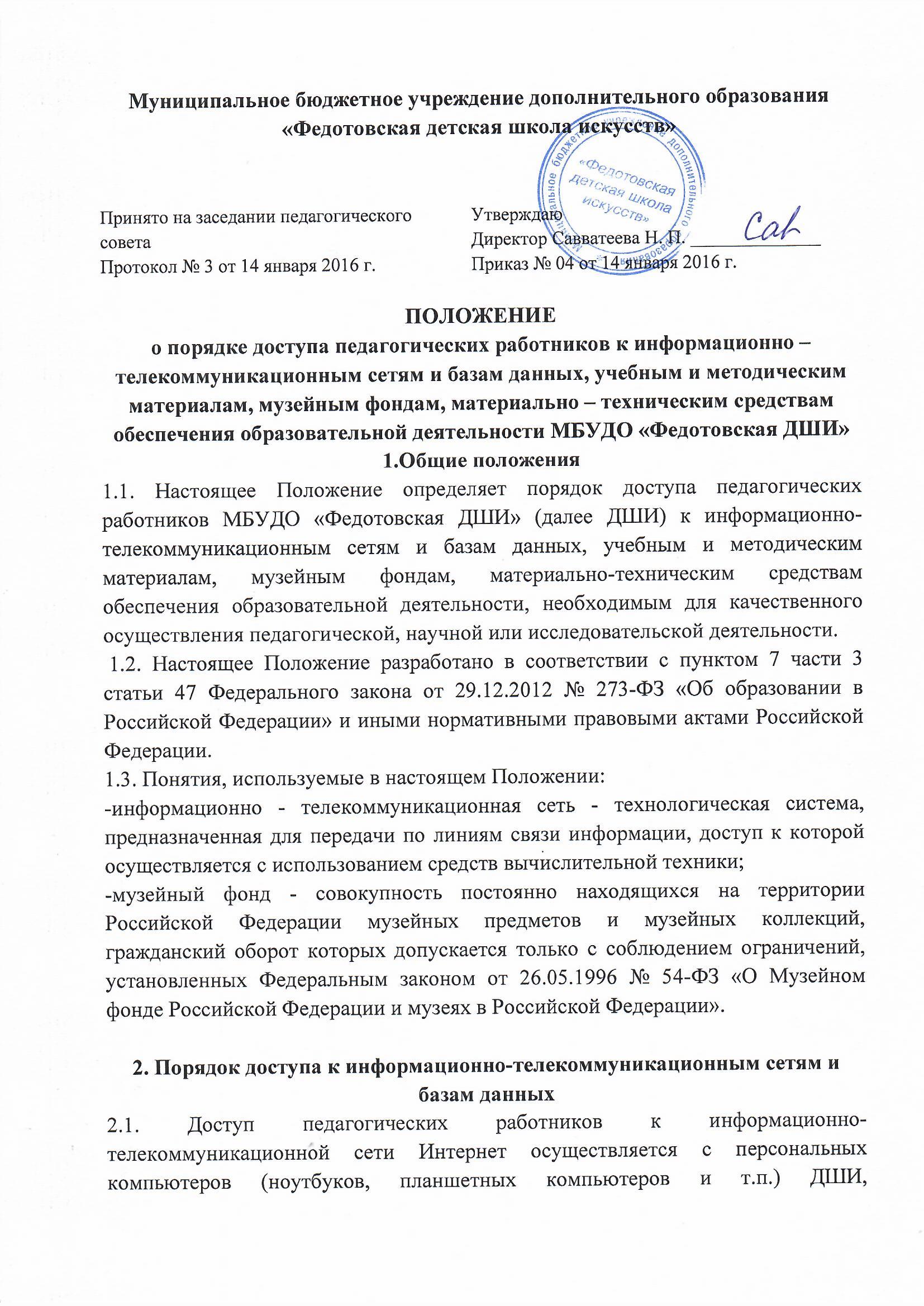 2.2. Доступ педагогических работников к локальной сети ДШИ осуществляется с персональных компьютеров (ноутбуков, планшетных компьютеров и т.п.), подключенных к локальной сети учреждения, без ограничения времени и потребленного трафика. 2.3. Для доступа к информационно-телекоммуникационным сетям в ДШИ педагогическому работнику предоставляются идентификационный данные (логин и пароль, учётная запись, электронный ключ и др.). Предоставление доступа осуществляется делопроизводителем или директором ДШИ. 2.4. Педагогическим работникам обеспечивается доступ к электронным базам данных, установленным' на персональных компьютерах ДШИ и находящимся в общем доступе для педагогических работников ДШИ. 2.5. Доступ к электронным базам данных осуществляется на условиях, указанных в договорах, заключенных ДШИ с правообладателем электронных баз данных. 2.6. Передача информации посредством использования информационно- телекоммуникационных сетей осуществляется без ограничений при условии соблюдения установленных федеральными законами требований к распространению информации, и охране объектов интеллектуальной собственности. Передача информации может быть ограничена только в порядке и на условиях, которые установлены федеральными законами. 3. Порядок доступа к учебным и методическим материалам3.1. Учебные и методические материалы, размещаемые на официальном сайте ДШИ, находятся в открытом доступе. 3.2. Педагогическим работникам по их запросам выдаются во временное пользование учебные и методические материалы, находящиеся на балансе ДШИ. 3.3. Выдача педагогическим работникам во временное пользование учебных и методических материалов осуществляется работником ДШИ, ответственным за хранение учебных и методических материалов. 3.4. Выдача педагогическому работнику и сдача им учебных и методических материалов фиксируются в журнале выдачи указанных материалов. 3.5. При получении учебных и методических материалов на электронных носителях педагогическим работникам запрещается стирать или менять на них информацию. 4. Порядок доступа к музейным фондам4.1. Музейные предметы и музейные коллекции, включенные в состав Музейного фонта Российской Федерации, в ДШИ отсутствуют. 5. Порядок доступа к материально-техническим средствам обеспечения образовательной деятельности5.1. Педагогические работники ДШИ вправе пользоваться материально- техническими средствами обеспечения образовательной, деятельности, находящимися в свободном доступе в ДШИ, в том числе кабинетами, концертным залом и иными помещениями ДШИ. 5.2. Использование педагогическими работниками ДШИ материально-технических средств обеспечения образовательной деятельности, ответственность за сохранность которых, несет назначаемый приказом директора ДШИ работник, осуществляется по согласованию с указанным работником.  